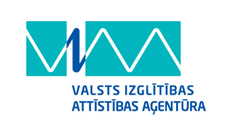 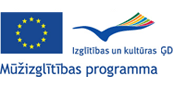 ES Mūžizglītības programmasComenius daudzpusējais projekts „Maths as play”Līguma nr. 2011-1-LV1COM06-021441KOPSAVILKUMSŠis piedāvātais projekts vērsts uz skolēnu matemātiskās domāšanas spēju un prasmju attīstību  un to pielietošanu eksaktos mācību priekšmetos, kas saistīti ar empīrisko domāšanu visā mācību programmā. Projekts veicinās skolēnu ekonomiskās sapratnes un domāšanas attīstību.Projekta tēma tiks attīstīta, pētot matemātiskās un ģeometriskās formas, kuras ir pamatā tradicionālo tekstilpreču, apģērbu un simbolu dizainā.Skolēnu pilsonisko attieksmi attīstīs iespēja demokrātiski piedalīties plānošanā, kontrolē un vērtēšanā.Mācību priekšmets „Vēsture” iekļausies projektā, pētot dižo matemātiķu ietekmi uz 21.gadsimta Eiropas izaugsmi.IKT  prasmes tiks pielietotas efektīvā partneru sadarbībā un prezentāciju veidošanā.PROJEKTA MĒRĶI UN STRATĒĢIJARadīt skolotājiem un skolēniem matemātikas metodisko līdzekļu bāzi, kas palīdzētu efektīvi īstenot matemātikas programmas saturu.Katrai partnerskolai radīt vismaz vienu interaktīvu spēli.Salīdzināt mācīšanas un mācīšanās procesu katrā partnervalstī un lietot labāko pieredzi mācību darba organizēšanā turpmāk.Izveidot projekta mājas lapu, kurā atspoguļot projekta aktivitātes un sasniegtos rezultātus.Paaugstināt skolotāju un skolēnu svešvalodas prasmes un zināšanas modernajās tehnoloģijās.Paaugstināt zināšanas par nacionālo kultūras mantojumu, vēsturi un matemātikas vēsturi.Uzlabot skolēnu motivāciju mācīties matemātiku.Rosināt skolēnus apzināties iespējas, ko piedāvā darba tirgus.DARBA PLĀNSNo.Mobilitātes apraksts un citas aktivitātesVizītes vietaAptuvens datums1.Logo izveidošana09.11.2.Skolēnu aptaujas sagatavošana, veikšana un rezultātu analīze3.Vārdnīcas izveidošana ar sarunvalodu un matemātiskiem terminiemDažādu matemātikas programmu un izglītības sistēmu prezentāciju veidošana4.Meeting 1: konkurss par tīmekļa vietnes Logo izvēliLatvija10.11.5.Meeting 1: Dažādu matemātikas programmu un izglītības sistēmu prezentācija 6.Meeting 1: pēdējo aktivitāšu pārraudzība un detalizēta nākošo aktivitāšu plānošana 7.Projekta tīmekļa vietnes radīšana11.11.8.Ziņojuma/atskaites rakstīšana 12.11.9.Matemātisko spēļu vākšana un e-bibliotēkas radīšana projekta tīmekļa vietnē01.12.10.Katras dalībvalsts skolēnu prezentāciju sagatavošana par kultūru, tradīcijām11.Meeting 2: mutiskas prezentācijasBulgārija, Vācija un Rumānija02.12.12.Meeting 2:  :  pēdējo aktivitāšu pārraudzība un detalizēta nākošo aktivitāšu plānošana13.Ziņojuma/atskaites rakstīšana 14.Video prezentācijas veidošana par matemātiskām aktivitātēm03.12.15.Plakātu veidošana par matemātiku un/saistībā ar kultūru16.Meeting 3: video un plakātu prezentācijaSpānija04.12.17.Meeting 3: pēdējo aktivitāšu pārraudzība un detalizēta nākošo aktivitāšu plānošana18.Ziņojuma/atskaites rakstīšana 19.Studentu aptaujas veikšana un analizēšana06.12.20.Jaunu matemātikas spēļu vākšana un e-bibliotēkas papildināšana projekta tīmekļa vietnē09.12.21.Skolēnu prezentāciju gatavošana par matemātiskām spēlēm un aktivitātēm10.12.22.Meeting 4: matemātisko spēļu un aktivitāšu prezentācijaTurcija11.12.23.Meeting 4: pēdējo aktivitāšu pārraudzība un detalizēta nākošo aktivitāšu plānošana24.Ziņojuma/atskaites rakstīšana 12.12.25.Informācijas vākšana par matemātiku citos mācību priekšmetos; spēļu veidošana/radīšana02.13.26.Meeting 5: prezentācija par matemātiku citos mācību priekšmetosLielbritānija03.13.27.Meeting 5: pēdējo aktivitāšu pārraudzība un detalizēta nākošo aktivitāšu plānošana28.Ziņojuma/atskaites rakstīšana 29.Platona daudzskaldņa radīšana 04.13.30.Mutiskas prezentācijas sagatavošana31.Noslēguma aptaujas veikšana32.Meeting 6: Mutiska prezentācija Eiropas parlamentā un bērnu veidotās skulptūras izstādīšanaFrancija05.13.33.Meeting 6: projekta gala rezultātu izvērtēšana34.Interaktīvās spēles bērniem ar speciālām vajadzībām prezentācija 35.Ziņojuma/atskaites rakstīšana 